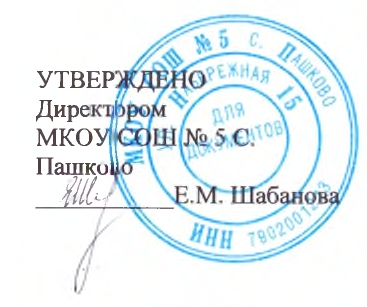 МЕНЮЗа счет федерального бюджета ЗАВТРАКДля 6-11 летНа 02.04.2021Наименование блюдаВыход, гБелки, гЖиры, гУглеводы, гЭнергит. ценность, ккалЦена, руб.Котлеты картофельные2005,861145315,1318,04Салат из зеленого горошка 1002,985,196,2583,608,59Чай 2000,2014281,86Масло порциями1008,20,1757,12Хлеб1/302,280,2414,7670,321,62ИТОГО11,3224,6380,11572,0537,23